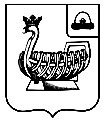 Управление по культуре и туризму администрации муниципального образования - городской округ город  КасимовПРИКАЗ07.06.2019 г.                                                                                                № 65/01-05Предмет охраны объекта культурногонаследия местного (муниципального) значения«Флигель городской усадьбы»,  ХIХ в.,Рязанская область, г. Касимов, ул. Советская, д. 43В соответствии со статьями 9.3, 33, 47.6 Федерального закона от 25.06.2002 № 73-ФЗ «Об объектах культурного наследия (памятниках истории и культуры) народов Российской Федерации ПРИКАЗЫВАЮ:          1. Утвердить предмет охраны объекта культурного наследия местного (муниципального) значения «Флигель городской усадьбы», ХIХ в., расположенного по адресу: Рязанская область, г. Касимов, ул. Советская, д. 43, согласно приложению.2. Главному специалисту управления Староверовой Ирине Александровне разместить настоящий приказ на сайте администрации муниципального образования – городской округ город Касимов в информационно – телекоммуникационной сети Интернет.3. Контроль за исполнением настоящего приказа оставляю за собой.Начальник  управления                                                                       Т.В. СоловьеваПриложение к приказу                                                                                                                                                         от 07.06.2019 № 65/01-05Предмет охраныобъекта культурного наследия местного (муниципального) значения«Флигель городской усадьбы»,  ХIХ в.,Рязанская область, г. Касимов, ул. Советская, д. 43Предметом охраны объекта культурного наследия местного (муниципального) значения «Флигель городской усадьбы», XIX в. являются: градостроительная характеристика здания, расположенного на красной линии улицы;объемно-пространственная композиция одноэтажного, прямоугольного в плане  здания; скатная форма, габариты, угол наклона скатов и высотные отметки по коньку крыши;местоположение, габариты, конфигурация и оформление дверных и оконных проемов здания: осевое расположение, прямоугольная форма; композиция и архитектурно-художественное оформление фасадов: линия цоколя; венчающий карниз, дополненный поясом поребрика и широким филенчатым фризом на главном фасаде; фигурный фронтон с круглым проемом в поле, обрамленным барельефом геометрического очертания; угловые лопатки, акцентированные прямоугольными филенками на юго-восточном фасаде;конструкции капитальных фундаментов; кирпичных стен; перекрытий;материал и техника кладки капитальных стен: красный кирпич; белый камень декоративных деталей и цоколя;материал кровли: листовой металл; характер обработки фасадной поверхности здания: неоштукатуренные поверхности стен; историческое колористическое решение фасадов (уточняется по результатам реставрационных исследований и раскрытий);историческая пространственно-планировочная структура: в пределах капитальных стен, перекрытий.	Предмет охраны может быть дополнен в процессе проведения научно-исследовательских работ в рамках сохранения объекта культурного наследия.